NOTICE INVITING OFFERSFORHIRING OF HOUSEKEEPING SERVICES FOR BIT HOSTELS AT MAIN CAMPUS, MESRA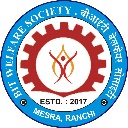 Tender Online Date: 16.05.2023Last Date of Submission:  05.06.2023, before 3 pmMandatory to send Hard Copies, to be submitted before 05.06.2023, 3 pm Patron, BIT Welfare SocietyOffice of the Dean (Student Affairs) Birla Institute of TechnologyMesra, Ranchi -835 215Email: adosa-hm@bitmesra.ac.in BIT Welfare SocietyBirla Institute of Technologymesra, ranchi - 835215Invitation for OffersRef No.: DSA/Office/2023-24/01 					                                    Date:16.05.2023Birla Institute of Technology, Mesra was established in 1955, is a premier technical Institute and Deemed to be University u/s 3 of UGC Act, 1956, with its registered office located at Mesra, Ranchi-835215 (Jharkhand). More details about the Institute may be seen at our website “www.bitmesra.ac.in”. A top-notch academic infrastructure, coupled with a lush green and pristine campus, spread across more than 700 acres, the main center is the dream destination for many students from across the country.You are invited to submit your most competitive quotation for the Services required for Institute use.* Extendable, subject to satisfactory services.1.    The address for submission of Quotations and for obtaining further information:Patron, BIT Welfare SocietyOffice of the DEAN  OF STUDENT AFFAIRS BIRLA INSTITUTE OF TECHNOLOGY, MESRA RANCHI-835 215 (JHARKHAND) - INDIA2. 		Bids must be accompanied by EMD amount specified for the work in the table above, payable at Ranchi and drawn in favour of Birla Institute of Technology, Mesra. EMD will have to be in any one of the forms as specified in the bidding document and shall have to be valid for 45 days beyond the validity of the bid. In the event of the date specified for the Quotation receipt is declared as a closed holiday, the due date for submission of Offers will be the following working day at the appointed time.3.  Tenderer(s) shall enclose a self-attested Xerox copy of his/her valid registration, Sales tax, Income Tax Clearance, TIN, PAN, Audited turnover,  Character  Certificate  (Proprietorship  Companies),  Labour License, EPF Registration, ESIC Registration, partnership deed etc.4.   The Vice-Chancellor, BIT Mesra reserves the right to accept or reject any or all quotations/offers either in part or in full or to split the order without assigning any reasons thereof.Sd/- Patron, BITWSTABLE OF CONTENTSSECTION 2BID SUBMISSIONBID SUBMISSION FORMDate:LETTER OF BIDToPatron, BIT Welfare SocietyC/O – Office of Dean of Student AffairsBIRLA INSTITUTE OF TECHNOLOGY, MESRA RANCHI-835 215 (JHARKHAND) - INDIARef: Invitation for Bid No. DSA/Office/2023-24/01 Date: 16.05.2023I/We, the undersigned, declare that:1.           I/We have examined and have no reservations to the Bidding Documents, including Addenda issued in accordance with Instructions to Bidders.2.           I/We offer to execute in conformity  with  the  Bidding  Documents  for  providing  manpower  for                HOUSEKEEPING SERVICES to the hostels of the Birla Institute of Technology, Mesra, Ranchi-835215.3.         Our bid shall be valid for a period of 120 days from the date fixed for the bid submission deadline in accordance with the Bidding Documents and it shall remain binding upon us and may be accepted at any time before the expiration of that period.4.           If our bid is accepted, I/we commit to submit a performance security in accordance with the BiddingDocuments.5.           I/We also declare that the Government of India or any other Government body has not declared us ineligible or blacklisted us on charges of engaging in corrupt, fraudulent, collusive or coercive practices or any failure/lapses of serious nature.6.           I/We also accept all the terms and conditions of this bidding document and undertake to abide by them, including the condition that you are not bound to accept the highest-ranked bid / lowest bid or any other bid that you may receive.Yours sincerely, Authorised Signatory(Authorised person shall attach a copy of Authorisation for signing on behalf of the Bidding company)Full Name and Designation(To be printed on Bidder’s letterhead)SECTION 3BIDDER INFORMATIONBIDDER INFORMATION1.   Name of Tendering Firm / Agency           :(Attach certificate of registration)2.   Registration & incorporation particulars of the Firm / Agency i.	Private Limitedii.       Public Limitediii.       Any other – Please specify          :3.   Name of Proprietor / Director(s)              :4.   Full Address of Reg. Office (Local)            : Telephone No.                                             :FAX No.                                                          : E-Mail Address                                             :5.   Full Address of Reg. Office (Corporate)   : Telephone No.                                             :FAX No.                                                          :E-Mail Address                                             :6.   Bank of Firm / agency                                 :with full addressCurrent Account Number                           : IFSC Code                                                      :7.   GST No                                                           :(Attach attested copy)8.   PAN No                                                          :(Attach attested copy)9.   Service Tax Registration No.                      :(Attach attested copy)10. E.P.F. Registration No.                                :(Attach attested copy)11. E.S.I. Registration No                                  :(Attach attested copy)12. Financial turnover of the tendering Firm / Agency for the last 3 Financial Years:13. Description of similar work as invited in Bid, executed during the last five years (Please furnish copies of completion certificate from the Organization) – As per Clause 2(d) Section 5):I, the undersigned certify that I have gone through the terms and conditions mentioned in the bidding document and undertake to comply with them.The rates quoted by me are valid and binding upon me for the entire period of the contract and it is certified that the rates quoted are the lowest rates as quoted in any other institution in India.I/We give the rights to the competent authority of the office of BIT Welfare Society to forfeit the Earnest Money/ Security money deposit by me/us in case of breach of conditions of Contract.I hereby undertake to provide the housekeeping services as per the directions given in the tender document/contract agreement.Date:                                                                                                                        Signature of the authorized personPlace:SECTION-4CERTIFICATE OF NEAR RELATIVESCERTIFICATECertificate on Non-Participation of near Relatives in the TenderI                                                                     , S/O                                                                                , R/O                                                                                          hereby certify that none of my relative(s) as defined in Section 12 of tender document is/are employed in BIT Mesra / BIT Welfare Society as per the details given in tender document. In case at any stage, it is found that the information given by me is false/ incorrect, BIT Welfare Society shall have the absolute right to take any action including termination of the Contract as deemed fit/without any prior intimation to me.Signed  	For and on behalf of the BidderName (caps)  	Position  	Date  	SECTION-5INSTRUCTIONS TO THE BIDDERSINSTRUCTIONS TO THE BIDDERS(i)      Number of years in Operations                                                                                                     Max 25 Marks(ii)     Turnover (Last Financial Year)                                                                                                      Max. 25 Marks(iii)  Number of Manpower on roll                                                                                                         Max. 25 Marks(iv)    Quality Related Marks                                                                                                                    Max. 25 MarksSECTION-6GENERAL CONDITIONS OF CONTRACT (GCC)10            VALIDITY OF CONTRACTThe contract, if awarded, shall be for a period of ONE YEAR from the date of signing of the Contract Agreement,  In  case  of  breach  of  conditions  of  Contract  or  in  the  event  of  not  fulfilling  the minimum requirements / statutory requirements, the Client shall have the right to terminate the contract forthwith in addition to forfeiting the performance security amount deposited by the contractor and initiating administrative actions for black listing etc. solely at the discretion of the competent  authority  of  the  office  of  the  Client.  The initial  period  of  one  year  is  further extendable subject to satisfactory services at the sole discretion of the office of the Client.11            PAYMENTS11.1        After selection of the Successful bidder as Contractor, a price schedule shall be annexed to the Articles of Agreement according to which all payments shall be made to the Contractor by the Client for the housekeeping services.11.2        The  prices  in  the  Price  Schedule  shall  be  inclusive  of  any  GST,  service  tax,  education  cess, secondary and higher education cess or any other applicable taxes as may be levied by the Government from time-to-time and the same shall be charged in addition to the applicable rate.11.3        The Contractor shall raise invoice per month and submit the same to Client by 5th of every following month. The Client shall make all endeavour to make payments within 15-20 days from the date of the receipt of the invoice to the Contractor.11.4         The cost of the Contract shall be valid for the period of the contract i.e. initially for a period of ONE YEAR. No price escalation, other than minimum wages revision, shall be entertained by the Client during the period.11.5        After the expiry of the initial period of the Contract of one year and if the Contract is renewed by the Client, the Contractor shall claim increase in the Contract cost only on account of increase in the minimum wages, as and when increased by the Government.11.6         In addition to the Contract payments, the Client shall pay for any additional services required by                  the Client, which are not specified in the Price Schedule.11.7         All  payments  shall  be  made  in  Indian  Currency  by  means  of  an  Account  Payee  Cheque/ECS Transfer.11.8         Client shall be entitled to deduct in accordance with Applicable Law, Income Tax at source (TDS) or withholding tax or other deductions (as the case may be), from any payments made to the Contractor,  and  the  amount  so  deducted  shall  be  deemed  to  be  a  payment  made  to  the Contractor. Client shall provide a certificate certifying the deduction so made.11.9       No payment shall be made in advance nor any loan from any bank or financial institution recommended on the basis of the order of award of work.12            FORCE MAJEURE - OBLIGATIONS OF THE PARTIES12.1          “Force Majeure” shall mean any event beyond the control of Client or of the Contractor, as the case may be, and which is unavoidable notwithstanding the reasonable care of the party affected, and which could not have been prevented by exercise of reasonable skill and care and good industry practices and shall include, without limitation, the following:(i)             War, hostilities, invasion, act of foreign enemy and civil war;(ii)            Rebellion, revolution, insurrection, mutiny, conspiracy, riot, civil commotion and terrorist acts;(iii)           Strike, sabotage, unlawful lockout, epidemics, quarantine and plague; (iv)           Earthquake, fire, flood or cyclone, or other natural disaster.As soon as reasonably practicable but not more than 48 (forty-eight) hours following the date of commencement of any event of Force Majeure, an Affected Party shall notify the other Party of the event of Force Majeure setting out, inter alia, the following in reasonable detail:12.2         the date of commencement of the event of Force Majeure;12.3         the nature and extent of the event of Force Majeure;12.4         the estimated Force Majeure Period,12.5       reasonable proof of the nature of such delay or failure and its anticipated effect upon the time for performance and the nature of and the extent to which, performance of any of its obligations under the Contract is affected by the Force Majeure.12.6         the measures which the Affected Party has taken or proposes to take to alleviate/mitigate the impact of the  Force  Majeure and to resume performance of such of its obligations affected thereby.12.7         any other relevant information concerning the Force Majeure and /or the rights and obligations of the Parties under the Contract.13            TERMINATIONThis Contract may be terminated forthwith by either party by giving written notice to the other if:13.1         The other party is in material breach of its obligations under this Agreement and / or, in the case of such breaches capable of being remedied, fails to remedy that breach within thirty days of receiving notice of such breach; or13.2         The Contract may be terminated forthwith by the Client by giving written notice to the Contractor, if:13.2.1     In case of breach of any of the terms and conditions of the Contract by the Contractor, the Competent Authority of the Client shall have the right to cancel the Contract without assigning any reason thereof, and nothing will be payable by the Client and in that event the security deposit in the form of performance Bank Guarantee shall be forfeited and encashed.13.2.2     the Contractor does not provide housekeeping services satisfactorily as per the requirements of the Client or / and as per the Schedule of Requirements13.2.3     the Contractor goes bankrupt and becomes insolvent.14            DISCLAIMERThe relatives / near relatives of employees of the Client are prohibited from participation in this bid. The near relatives for this purpose are defined as:(a)            Members of a Hindu Undivided Family. (b)            Their husband or wife.(c)	The one is related to the other in the manner as father, mother, son(s), son’s wife (daughter-in- law), daughter(s) & daughter’s husband (son-in-law), brother(s) & brother’s wife, sister(s) and sister’s husband (brother-in-law)15            INSOLVENCY15.1         The competent authority of BIT Welfare Society may at any time by notice in writing summarily terminate the contract without compensation to the contractor in any of the following events, that is to say:-i)	If the contractor being a company shall pass a resolution or the court shall make an order for the liquidation of the affairs or a receiver or Manager on behalf of the debenture holder shall be appointed or circumstances shall have arisen which entitled the court or debenture holders to appoint a receiver or Manager.ii)             If the contractor commits any breach of this contract not herein specifically provided for: Providedalways that such determination shall not prejudice any right of action or remedy which shall have accrued or shall accrue thereafter to the Client and provided also that the contractor shall be liable to pay the Client for any extra expenditure, he is thereby put to but shall not be entitled to any gain.16            CURRENCIES OF BID AND PAYMENTS16.1         The Bidder shall submit his price bid / offer in Indian Rupees and payments under this contract will be made in Indian Rupees.  17            GOVERNING LAWS AND SETTLEMENT OF DISPUTE17.1      Any claims, disputes and or differences (including a dispute regarding the existence, validity or termination of this Contract) arising out of, or relating to this contract including interpretation of its terms shall be resolved through joint discussion of the Authorised Representatives of the concerned parties. However, if the disputes are not resolved by the discussions as aforesaid within a period 30 days, then the matter will be referred for adjudication to the arbitration of a sole arbitrator to be appointed by the Client in accordance with the provisions of the Arbitration and Conciliation Act 1996 and rules made thereunder including any modifications, amendments and future enactments thereto. The venue for the Arbitration will be Ranchi and the decision of the arbitrator shall be final and binding on the parties.17.2         Jurisdiction of Court: This Contract is governed by the laws of the Republic of India and shall be                   subject to the exclusive jurisdiction of the courts in Ranchi.SECTION-7SPECIAL CONDITIONS OF CONTRACT (SCC)SECTION-8SCHEDULE OF HOUSEKEEPING SERVICESDEPLOYMENT OF MANPOWER*  The  Bidders  are  advised  to  inspect  the  site  before  filling  in  and  submitting  the  bids  to  get  fully acquainted with the scope of work as no claim whatsoever will be entertained for any alleged ignorance thereof.Note: Each contractor will be required to depute at least one facility manager if more than one hostel is allotted to the contractor.Annexure-I to Section 8List of Machinery/Equipment requirement:Annexure-II to Section 8List of Consumables:(to be prepared by Contractor and intimated to the Office of the Dean (Student Affairs)Note: Vendors require to provide Quantities and Rate after inspection of premises. Decision on award for consumables will be decided at a later stage.Annexure-III to Section 8List of Chemicals:Note: Vendors require to provide Quantities and Rate after inspection of premises. Decision on award for consumables will be decided at a later stage.SECTION-9PRICE SCHEDULE(Please take print of the Price Bid…Section 9 and the filled in price Bid should be sealed in Separate cover as per the Instructions to the Bidders (Section 5)PRICE BIDTABLE-‘A’i.	The bidder should quote the details of quoted prices in Table 'B' and Table 'C' i.e. the Bidder is required to show the price break-up of each of the above quoted category in Table 'B' and Table 'C'.ii.       Payments shall be made by the Client as per the terms and conditions of the Tender Documents.iii.       Prices shall be valid for a period of One Year. However, on revision of minimum wages, Contractormay  request  in  writing  for  enhancement  of  wages  accordingly  to  the  Client,  which  shall  be considered and agreed, if found reasonable by the Client.iv.       The charges shall be on 26 days a month basis .v.       The  quoted consolidated monthly amount prices shall be inclusive of all charges including our contribution towards ESI, PF, Gratuity, Bonus, Substitutes. It shall also include cost of training and uniform etc.vi.       The prices in the Price Schedule shall be exclusive of any service tax, education cess, secondary andhigher education cess or any other applicable taxes as may be levied by the Government from time- to-time and the same shall be charged in addition to the applicable rate.vii.       The Contractor shall mandatorily ensure that the cost per head as shown in Table ‘B’ is paid asmonthly wages to their employees who are deployed in Client’s premises for different services. viii.       Price Break-up of the quoted prices shall be submitted by the Contractor in the following format :TABLE-‘B’(PRICE BREAK-UP FOR HOUSEKEEPING STAFF, SUPERVISOR AND FACILITY MANAGER)Monthly* Please also attach Current Minimum Wages Notification of Jharkhand State for unskilled labour.** Detailed Wages break-up to be enclosed by the Bidder.TABLE-‘C’(PRICE BREAK-UP FOR MACHINERY RENTAL) (Refer Annexure-I to Section 8)Monthly (Inclusive of GST)TABLE-‘D’(REQUEST FOR ALTERNATE INDEPENDENT PROPOSAL FOR HOUSEKEEPING)Participating bidders are also requested to visit the described locations in the Tender and submit an independent proposal, after their own assessment of the optimal resources required – Manpower, Machinery and chemicals/consumables, with rate, quantity and amount in a  separate envelope which is most economical and effective - in their estimation (with site-wise breakup).The bidders will be required to give a presentation of their independent assessment of the requirement before the Tendering Committee.For Site, Visit, they are requested to contact the office of:Patron, BIT Welfare SocietyDean of Student Affairs BIRLA INSTITUTE OF TECHNOLOGY, MESRA RANCHI-835 215 (JHARKHAND) – INDIAE-mail : adosa-hm@bitmesra.ac.inSECTION-10FORMSFORM-IFORM FOR FINANCIAL CAPACITYFORM-IICONTRACT AGREEMENT NO……….. DATED ……………Signed on behalf of the Contractor                                        Signed on Behalf of                                                                                   BIT Welfare Society(Authorised Signatory)                                                             (Authorised Signatory)FORM-III PERFORMANCE BANK GUARANTEE(To be executed on non-Judicial stamped paper of an appropriate value)Date : ....................Bank Guarantee No : .......................................................... Amount of Guarantee : ........................................................ Guarantee Period : From .................. to................................ Guarantee Expiry Date : ....................................................... Last date of Lodgement : ......................................................BIT Welfare Society having its office at Hostel No. 1, Room No. – 6A, Birla Institute of Technology, Mesra, Ranchi (hereinafter referred to as “The Owner” which expression shall unless repugnant to the context includes their legal representatives, successors and assigns) has executed a binding to the contract on [Please insert date of acceptance of the letter of acceptance(LoA)] (“ Contract”) with [insert name of the Successful Bidder] ………………………….(hereinafter referred to as the “Contractor” which expression shall unless repugnant to the context include its legal representatives, successors and permitted assigns) for the performance, execution and providing of housekeeping services (“Housekeeping Services” shall have the meaning ascribed to it in the Contract] based on the terms & conditions set out in the Tender Documents number [insert reference number of the Tender Documents] dated [insert date of issue of  Tender  Documents]…………………………………….and  various  other  documents forming part thereof.AND WHEREAS the Contractor has approached [insert the name of the scheduled bank] (here in after   referred   to   as   the   “Bank”)   having   its   registered   office   at   [insert   the   address]……………………………………………………………and at the request of the Contractor and in consideration of the promises made by the Contractor, the Bank has agreed to give such guarantee as hereunder:-Date:BankCorporate Seal of the BankBy its constituted Attorney Signature of a person duly authorized to sign on behalf of the BankSECTION-11CHECK-LISTCHECK LIST ON PREPARATION OF BIDSSl. No.Name of the workDuration ofContractEMD (Rs.)Single/ Two Bid1.HIRING OF HOUSEKEEPING SERVICES FOR BIT HOSTELS AT MAIN CAMPUS, MESRAOne Year *Rs.3 LakhTwo BidSECTIONCONTENTSPage No.Section 1Notice Inviting Tender2Section 2Bid Submission Form4Section 3Bidder's Information6Section 4Certificate of near relatives9Section 5Instructions to the Bidders11Section 6General Conditions of Contract (GCC)19Section 7Special Conditions of Contract (SCC)27Section 8Schedule of Housekeeping Services30Section 9Price Schedule41Section 10Forms10.1Form for Financial Capacity4710.2Form of Articles of Agreement4810.3Form of Performance Bank Guarantee50Section 11Check List53Financial YearAmount(Rs. in Lakhs)Remarks, if any2020-212021-222022-23Sr. No.Description of WorkExecutedActual Value   of Work Order ExecutedDetails of client along with address and telephoneStartDateFinishDateDocument evidence at Page No.1GENERAL INSTRUCTIONS1.1For the Bidding / Tender Document Purposes, ‘BIT Welfare Society’ shall be referred to as ‘Client’ and the Bidder / Successful Bidder shall be referred to as ‘Contractor’ and / or Bidder or interchangeably.1.1.1The Bidders are advised to inspect the site before filling in and submitting the bids to get fully acquainted with the scope of work as no claim whatsoever will be entertained for any alleged ignorance thereof.1.2The sealed bidding documents should be delivered in the office of the Dean (SA), BIT Mesra, Ranchi-835215 by the stipulated date and time. 1.3The tender documents may be downloaded from this office website www.bitmesra.ac.in.1.4While all efforts have been made to avoid errors in the drafting of the tender documents, theBidder is advised to check the same carefully. No claim on account of any errors detected in the tender documents shall be entertained later on.1.5Each  page  of  the  Tender documents  must  be  stamped and signed by  the  person  or  persons submitting the Tender in token of his/their having acquainted himself/ themselves and accepted the entire tender documents including various conditions of contract. Any Bid with any of the Documents not so signed is liable to be rejected at the discretion of the Client. NO PAGE SHOULD BE REMOVED/DETACHED FROM THIS BIDDING DOCUMENT.1.6The bidder shall attach a copy of the authorization letter / power of Attorney as proof of authorization for signing on behalf of the Bidder.1.7All Bidders are hereby explicitly informed that conditional offers or offers with deviations from the conditions of the Contract, the bids not meeting the minimum eligibility criteria, Technical Bids not accompanied with EMD of requisite amount/format, or any other requirements, stipulated in the tender documents are liable to be rejected.1.8The Bidding Company should preferably be a Limited / Private Limited Company, registered under the Companies Act, 1956.1.9The parties to the Bid shall be the Bidder(s) (to whom the work has been awarded) and the BIT Welfare Society.1.10For all purposes of the contract including arbitration thereunder, the address of the bidder mentioned in the bid shall be final unless the bidder notifies a change of address by a separate letter sent by registered post with acknowledgment to BIT Welfare Society. The bidder shall be solely responsible for the consequences of any omission or error to notify the change of address in the aforesaid manner.1.11The requirements of housekeeping manpower are tentative and may increase or decrease at the sole discretion of the competent authority of the Client.2MINIMUM ELIGIBILITY CRITERIAThe following shall be the minimum eligibility criteria for the selection of bidders technically.a.Legal Valid Entity: The Bidder shall necessarily be a legally valid entity either in the form of a Limited Company or a Private Limited Company registered under the Companies Act, 1956, or JV/consortium, Proprietorship, Partnership, etc. Proof for supporting the legal validity of the Bidder shall be submitted.b.Registration: The Bidder should be registered with the Income Tax, GST Registration,  and also registered under the labour laws, labour license, Employees Provident Fund Organization, and Employees State Insurance Corporation.c.Clearance: The Bidder should also have enclosed 3 Years ITR and updated Challan from Service TaxDepartment.d.Experience: The Bidder should have experience  in the  similar field of  providing  housekeeping services in the Government Departments / Public Sector (Central or State) etc. for the last three consecutive years. In case no bidder has provided government experience / public sector experience, then the bidders with experience in reputed organizations may be considered by the competent authority of the Client. The bidder has to submit the relevant work experience certificates to the tune of 03 works.2.1Documents supporting the Minimum Eligibility Criteria(i)In  proof  of  having  fully  adhered  to  the  minimum  eligibility  criteria  at  2(a),  attested  copy  ofCertificates of Incorporation issued by the respective registrar of firms/companies.(ii)In proof of having fully adhered to minimum eligibility criteria at 2(b), attested copies of PAN Registration, GST Registration, Service Tax Registration, Labour Registration, EPFO Registration, ESIC Registration shall be acceptable.(iii)In proof of having fully adhered to minimum eligibility criteria at 2(c), attested copies of the Last three years returns from Service Tax Department, Income Tax Department shall be acceptable.(iv)In proof of having fully adhered to minimum eligibility criteria at 2(d), attested copy of experience certificates for completed work / ongoing work issued by the Government Departments / PSUs / reputed organizations shall be acceptable.(v)Attested  copy  of  the  audited  balance  sheets  along with  audit  report  for  the  completed  three financial year i.e. for 2020-21, 2021-22 and 2022-23. (However, in support of 2022-23, an attested and signed copy of the  provisional balance sheet shall be acceptable).(vi)Attested copy of manpower wages roll along with skilled category and EPFO Challan in support of available manpower (duly submitted to EPFO) in respect of the previous four quarters shall be acceptable.3EARNEST MONEY DEPOSIT:3.1This bid should be accompanied by an Earnest Money Deposit of Rs.3,00,000/- (Rupees Three Lakhonly) in the form of Bank Guarantee/Demand Draft of any nationalized bank. The validity of the Bank  Guarantee/Demand  Draft  must  be  up  to  3  (three)  months  starting  from  the  date  of submission of the bids. The Bank Guarantee / Demand Draft shall be in favour of “BIT Welfare Society” and payable at Ranchi.3.2No request for transfer of any previous deposit of earnest money or security deposit or adjustment against any pending bill held by the Department in respect of any previous work shall be entertained.3.3Bidders shall not be permitted to withdraw their offer or modify the terms and conditions thereof.In case the bidder fails to observe and comply with the stipulations made herein or backs out after quoting the rates, the aforesaid bid security shall be forfeited to the Government.3.4The bids without Earnest Money shall be summarily rejected.3.5No claim shall lie against BIT Welfare Society in respect of erosion in the value or interest on the amount of earnest money deposit or security deposit.3.6The bid security may be forfeited:(i)If the bidder withdraws his bid during the period of bid validity specified by the bidder in the bid form; or(ii)In case of successful bidder, if the bidder:(a)Fails to sign the contract in accordance with the terms of the tender document(b)Fails to furnish required performance security in accordance with the terms of tender document within the time frame specified by the Client.(c)Fails or refuses to honor his own quoted prices for the services or part thereof.4VALIDITY OF BIDS4.1Bids shall remain valid and open for acceptance for a period of 120 days from the last date of submission of Bids.4.2In  case  Client  calls  the  bidder  for  negotiation  then  this  shall  not  amount  to  cancellation  or withdrawal of original offer which shall be binding on the bidder.4.3The Client may request for extension for another period of 60 days, without any modifications and without giving any reasons thereof.5PREPARATION OF BIDS5.1Language: Bids and all accompanying documents shall be in English or in Hindi5.2Technical Bid: Technical Bid should be prepared as per the instructions given in the Tender Document along with all required information, documents in support of the minimum eligibility criteria, Valid EMD of the requisite amount.Documents comprising the Bid:a.Bid Submission Form duly signed and printed on Company’s letterhead (Section-2).b.Bidder's profile with undertakingb.Signed and Stamped on each page of the tender document.c.All Forms, duly filled and signed and stampede.Earnest Money Deposit of Rs.3,00,000/-f.All attested supporting documents in proof of having fully adhered to minimum eligibility criteria asreferred in Section-5.The Technical Bid should then be kept in a separate sealed envelope, superscribed as “Technical Bid for Tender No. DSA/Office/2023-24/01 Date: 16.05.2023 with the Name and address of the Bidder.5.3Financial Bid: Bidder should prepare financial Bid in the Price Schedule as provided in the TenderDocument (Section 9). Then the financial bid should be kept in a separate sealed envelope, superscribed  “Financial  Bid for  Tender  No. DSA/Office/2023-24/01 Date: 16.05.2023 with the Name and address of the Bidder”.6SUBMISSION OF BIDS6.1The Bidder shall submit his bid in a sealed envelope containing two separate sealed envelopes consisting of (i) Technical Bid and (ii) Financial Bid, clearly subscribing so and the two envelopes shall be kept in another single sealed envelope and duly superscribed.6.2The Bid shall be submitted not later than 1500 hours of 05.06.2023 addressed to Patron, BIT Welfare Society, Office of the Dean (Student Affairs), Birla Institute of Technology, Mesra, Ranchi-835 215 (Jharkhand).6.3Bidders sending their bids through courier should also ensure that their bids are received on the said address by the stipulated date and time. No time extension for couriers shall be granted.6.4Bids must be received in the office at the address specified above not later than the date and time stipulated in the notification. No Bid shall be accepted after the aforesaid date and time. However, the competent authority of the BIT Welfare Society reserves the right to extend the date/time for receipt of bids, before opening of the Technical Bids.6.5Late Bids: Any Bid received by the office after the deadline for submission of bids, as stipulated above, shall not be considered and will be returned unopened to the bidder.7BID OPENING PROCEDURE7.1The Technical Bids shall be opened by the Committee authorized by the competent authority of BIT Welfare Society.7.2The financial bids of only those bidders whose Technical Bids are qualified, shall be opened by the Committee authorized for the purpose. 7.3After opening of the Technical Bids and verifying the EMD amount, the technical bids shall be evaluated later to ensure that the bidders meet the minimum eligibility criteria as specified in the Tender Document.7.4 Bids shall be declared as Valid or Invalid based on the preliminary scrutiny, i.e. verification of EMD,by the Tender Opening Committee. However, the detailed evaluation shall be done only in respect of the Valid Bid.8CLARIFICATION ON TECHNICAL BID EVALUATION.8.1The technical bids shall be evaluated based on the available documents submitted by the bidder. To assist in the examination, evaluation, and comparison of the bids, and qualification of the bidders, the Client may, at its discretion, ask any bidder for a clarification of its bid. Any clarification submitted by a bidder that is not in response to a request by the Client shall not be considered. The Client’s request for clarification and the response shall be in writing.8.2If a bidder does not provide clarifications of its bid by the date and time set in the Client’s request for clarification, its bid may be rejected.8.3Client  also  reserves  right  to  seek  confirmation/clarification  from  the  issuer  agency,  on  the supporting documents submitted by the bidder as per clause 2.1.9TECHNICAL BID EVALUATION9.1The Client shall follow two bid systems where the technical bid and financial bid shall be evaluated separately.9.2If required, the successful bidder may be called for a presentation in front of higher officials.9.3The qualifying criteria shall be 70% in Technical Evaluation. However, the Society reserves theright to increase/decrease the qualification criteria, based on bids received.9.2.1The technical bid evaluation shall be done based on the following criteria:9.2.2During the technical evaluation stage, each bidder shall be assigned different marks out of a total of 100 marks, as per the criteria specified below:(a)Upto 5 years10 Marks(b)More than 5 years and upto 10 years15 Marks(c)More than 10 years and upto 15 years20 Marks(d)More than 15 years25 Marks(a)Upto 5 crores10 Marks(b)More than 5 crores and upto 50 crores15 Marks(c)More than 50 crores and upto 100 crores20 Marks(d)More than 100 crores25 Marks9.2.3A Bidder should secure mandatorily a minimum of 70% marks (i.e. 70 marks out of total 100 marksas per para 9.2.2) in Technical Evaluation in order to be a qualified bidder for being eligible for opening of financial bids. However, the final decision in this regard will be taken by the BIT Welfare Society.9.2.4The Bidder shall be required to produce attested copies of the relevant documents in support of9.2.2 in addition to the documentary evidence of para 2.1 for being considered during technical evaluation.9.3A substantially responsive bid shall be one that meets the requirements of the bidding document intotality i.e. by following the procedures of para 9. The technical bid not meeting the minimum requirements as per the tender documents shall be rejected.(i)The responsiveness of the bid, i.e; receipts of duly filled, signed and accepted bid documents incomplete form.(ii)Receipt of valid EMD with the requisite amount in acceptable format.(iii)Documents in proof of meeting the minimum eligibility criteria.(iv)Any other documents as required to support the responsiveness of the bidder, as per tender.10FINANCIAL BID OPENING PROCEDURE10.1The Financial Bids of all the technically qualified Bidders shall be opened by the committee authorized for the purpose.10.2Mere becoming the lowest bidder, prior to financial bid scrutiny will not give any right to the Lowest bidder to claim that he is successful in the bidding process. The successful bidder (L-1) shall be decided only after following due procedure as explained in para 11.11FINANCIAL BID EVALUATION AND DETERMINATION OF THE SUCCESSFUL BIDDER11.1The Bidder meeting the minimum eligibility criteria and quoted L-1 rates shall be deemed as thesuccessful Bidder for further process.11.2If there is a discrepancy between words and figures, the amount in words shall prevail.12RIGHT OF ACCEPTANCE:12.1BIT Welfare Society reserves all rights to reject any bid including of those bidders who fail to comply with the instructions without assigning any reason whatsoever and does not bind itself to accept the lowest or any specific bids. The decision of the Competent Authority of BIT Welfare Society in this regard shall be final and binding.12.2Any failure on the part of the bidder to observe the prescribed procedure and any attempt tocanvass for the work shall render the bidder‘s bids liable for rejection.12.3The competent authority of BIT Welfare Society reserves the right to award any or part or full contract to any successful agency (ies) at its discretion and this will be binding on the bidders.12.4In case of failure to comply with the provisions of the terms and conditions mentioned, by the agency that has been awarded the contract, the competent authority of the BIT Welfare Society reserves the right to award the contract to the next higher bidder or any other outside agency and the difference of price shall be recovered from the defaulter agency who has been awarded the initial contract and this will be binding on the bidders.12.5BIT Welfare Society may terminate the Contract if it is found that the Contractor is blacklisted on previous occasions by any of the Government Departments / Institutions / Local Bodies / Municipalities / Public Sector Undertaking etc.13NOTIFICATION OF AWARD BY ISSUANCE OF ‘LETTER OF ACCEPTANCE’13.1After determining the successfully evaluated bidder, Client shall issue a Letter of Acceptance (LoA) in duplicate, who will return one copy to Client duly acknowledged, accepted and signed by the authorized signatory, within Three (3) days of receipt of the same by him.13.2The issuance of the Letter of Acceptance to the bidder shall constitute an integral part and it will be binding to the contract.13.3The time taken between the date of issue of LoA and the notice to Proceed shall not prevent the contractor to mobilize the manpower.14RETURNING OF EARNEST MONEY DEPOSIT (BID SECURITY AMOUNT)14.1The Earnest Money Deposit of the unsuccessful bidders in the technical Bid evaluation stage shall bereturned within thirty (30) days after opening of the eligible financial Bids.14.2The Earnest money Deposit of the unsuccessful bidders in the financial bid evaluation stage shall bereturned within thirty (30) days, on award of contract to the Successful bidder.14.3The Earnest money deposit of all the bidders shall be returned, in case of cancellation of Tender after the opening of Technical Bids and prior to the opening of financial bids.1DEFINITIONS1.1GeneralIn this Contract including the Schedules the following words and expressions shall (unlessthe context requires otherwise) have the meaning assigned to them in this Schedule.“Agreement”The     word     “Agreement”     and     “Contract”     has     been     usedinterchangeably."Contractor"The  word "Contractor"  and the  "Successful  Bidder' has  been usedinterchangeably.ClientThe work "Client" shall mean BIT Welfare SocietyPartyThe word “party” means the Successful Bidder to whom the work ofproviding housekeeping services has been awarded and the Client.Housekeeping ServicesShall mean Housekeeping services.Letter of AcceptanceShall mean the intent of the Client to engage the successful bidder for providing housekeeping services in its premisesNotice to ProceedShall  mean  the  date  at  which  the  housekeeping  services  are  tocommence in Client’s premises‘Confidential Information’shall mean all information that is not generally known and which isobtained  / received  during the  tenure of  the contract  and  relates directly to the business / assets of Client including the information having the commercial value.Termination DateShall mean the date specified in the notice of Termination given byeither Party to the other Party, from which the Contract shall stand terminated.Termination NoticeShall mean the notice of Termination given by either Party to theother PartyContractorShall  mean  the  successful  bidder  to  whom  the  work  of  providinghousekeeping services in Client’ premises have been awarded.1.2CONFIDENTIALITY1.2.1The Contractor shall take all precautions not to disclose, divulge and / or disseminate to any thirdparty any confidential information, proprietary information on the Client’s business or security arrangements (including but not limited to the Assignment Instructions, Schedules and other subsequent Agreements) and/or business of the Client. The obligation is not limited to any scope and the Contractor shall be held responsible in case of breach of the confidentiality of Client’s information.1.2.2If the Contractor receives enquiries from Press / News / Media/ Radio / Television or other bodies/ persons, the same shall be referred by the Contractor to Client immediately on receipt of such queries.2PERFORMANCE BANK GUARANTEE (SECURITY DEPOSIT)2.1The  successful  bidder  within  fifteen  days  of  the  acceptance  of  the  LoA  shall  execute  aPerformance Bank Guarantee in the form of a Bank Guarantee of any nationalized bank, a sum equivalent to 10% of the accepted contract value in favour of BIT Welfare Society, payable at Ranchi. The Performance Bank Guarantee shall remain in force up to 60 days beyond the completion of the contract.2.1.1Failure of the successful bidder to comply with the requirements of submission of PerformanceBank Guarantee in time shall constitute sufficient ground for the cancellation of the acceptance of the bid and forfeiture of the earnest money deposit, in which case the Client shall make the offer to the other alternative bidder at the discretion of the Client.2.2The Bank Guarantee can be forfeited by order of the competent authority of BIT Welfare Society in the event of any breach or negligence or non-observance of any terms/condition of contract or for unsatisfactory performance or for non-acceptance of the work order. On expiry of the contract, such portion of the said Bank Guarantee as may be considered by BIT Welfare Society sufficient to cover any incorrect or excess payments made on the bills to the firm, shall be retained until the final audit report on the account of firm’s bill has been received and examined.a)If the contractor is called upon by the competent authority of BIT Mesra to deposit Security andthe contractor fails to provide the security deposit within the period specified such failure shall constitute a breach of the contract and BIT Welfare Society shall be entitled to make other arrangements at the risk, cost and expense of the contractor.b)    On due performance and completion of the contract in all respects, the Security Deposit will be        returned to the contractor without any interest on presentation of an absolute No Demand Certificate     in the prescribed form and upon return in good condition of any specifications, samples or other        property belonging to the Client, which may have been issued to the contractor3NOTICE TO PROCEED     After the acceptance of the LoA and securing Performance Bank Guarantee from the successful     bidder, Client shall issue the ‘Notice to proceed’, to the contractor authorising him to provide     housekeeping services in the Office at the specified locations.SIGNING OF CONTRACT AGREEMENT4.1The successful Bidder shall enter into contract and shall execute and sign the Contract Agreement     in accordance with the Articles of Agreement before commencement of the services.4.2Client shall prepare the draft Articles of Agreement in the Proforma included in this Document,duly incorporating all the terms of agreement between the two parties and send the same in duplicate to the successful Bidder for their concurrence.4.3The successful Bidder shall return the duly concurred copies of the draft Articles of Agreementwithin Two (02) days of receipt of the draft Articles of Agreement from Client, duly printed on the correct amount of stamp paper, duly adjudicated by the registrar of stamps where the contract is proposed to be executed.4.4The competent authority of the Client shall sign the Contract agreement and return a copy of thesame to the successful bidder.5SERVICES REQUIRED BY THE CLIENT5.1The Contractor shall be providing housekeeping services through housekeeping staff. All cleaningmaterial, consumables, chemicals and machineries shall be provided by the Contractor.5.2The Client shall pay the charges as agreed between the Client and the Contractor at the time ofbidding  process.  A  schedule  of  charges  shall  be  annexed  to  the  Articles  of  Agreement  after finalizing the amount at the conclusion of Bidding process.5.3The  Contractor  shall  provide  housekeeping  services  in  the  Client’s  premises  to  its  entiresatisfaction and it is the sole responsibility of the Contractor that the work is executed in all respects in accordance with the Contractor’s obligations.6COMMENCEMENT OF SERVICESThe Contract shall become legally binding and in force only upon:6.1Submission of Performance Bank Guarantee in accordance with Clause 2 (Section-6).6.2The Contractor shall commence housekeeping services in Client’s premises within 30 days fromthe date of receipt of Notice to Proceed as set out in Clause 3 (Section 6)7CONTRACTOR’S OBLIGATIONS7.1The Contractor shall provide housekeeping services through housekeeping staff. The contractor will be responsible for the safety of the cleaning machinery provided by the client. The Contractor shall abide by assignments as provided by the Client from time to time.7.2The Contractor shall provide housekeeping services through its uniformed and trained personnelfor the performance of its services hereunder and these personnel and the Client shall not in any manner be liable and all statutory liabilities (such as ESI & PF etc.) shall be paid for by the Contractor.7.3The Contractor shall submit to Client the details of amount deposited on account of EPF and ESI inrespect of the deployed personnel to the concerned authorities from time to time.7.4The Contractor shall produce to the client the details of payments of benefits like bonus, leave,relief, ESI, employer's contribution towards EPF etc. from time to time to its personnel.7.5The Client shall have the right, within reason, to have any personnel removed who is consideredto be undesirable or otherwise and similarly the Contractor reserves the right to remove any personnel with prior intimation to the Client, emergencies, exempted.7.6The Contractor shall cover its personnel under Insurance for personal accident and death whilstperforming the duty and the Client shall own no liability and obligation in this regard.7.7The Contractor shall exercise adequate supervision to reasonably ensure proper performance ofHousekeeping Services in accordance with Schedule of Requirements.7.8The Contractor shall issue identity cards / identification documents to all its employees who willbe instructed by the Contractor to display the same.7.9The personnel of the Contractor shall not be the employees of the Client and they shall not claimany   salary   or   allowances,   compensation,   damages   or   anything   arising   out   of   their employment/duty under this Contract. The Contractor shall make them known about this position in writing before deployment under this agreement.7.1The  Contractor  shall  also  provide  at  its  own  cost  all  benefits  statutory  or  otherwise  to  itsemployees and the Client shall not have any liability whatsoever on this account. The Contractor shall also abide by and comply with the Labour laws, Workmen Compensation Act, EPF Laws, ESIC Laws, Income tax laws and Minimum Wages Laws, Contract Labour (Regulations Abolition Act) or any other law in force.7.11The Contractor shall provide minimum of two sets each of summer and winter uniform to itspersonnel at its own cost.7.12The Contractor shall cover all its personnel under the relevant laws of EPF, Labour, ESIC etc. Proofof the same should be submitted by the Contractor quarterly.7.13The Contractor shall submit a copy of wages sheet showing monthly wages paid to its personnel.7.14Adequate  supervision  shall  be  provided  to  ensure  correct  performance  of  the  services  inaccordance with the prevailing requirements agreed upon between the two parties.7.15All necessary reports and other information shall be supplied immediately as required and regularmeetings will be held with the Client.7.16The Contractor shall not employ any person below the age of 18 years old. Manpower so engagedshall be trained for providing services.7.17Contractor’s Personnel7.17.1The Contractor shall at all times ensure that it has sufficient, suitable and qualified personnel tosupervise the Client premises at the Client Site and in sufficient number to undertake the responsibilities imposed upon the Contractor under the Contract and to provide full attention for executing the work thereof.7.17.2The Contractor shall submit its Organisation Chart, showing therein the details of key personnelwith their full contact details. The Contractor shall also keep informing the Client of any change in its organization or its personnel.7.17.3The personnel engaged by the Contractor shall be dressed in neat and clean uniform (includingproper name badges).8CONTRACTOR’S LIABILITY8.1The Contractor shall completely indemnify and hold harmless the Client and its employees againstany liability, claims, losses or damages sustained by it or them by reason of any breach of contract, wrongful act or negligence by the Contractor or any of its employees engaged in the provision of the  housekeeping services to the Client.8.2The Contractor shall not be liable in any way whatsoever and the Client hereby expressly waives any right to, any loss, injury, damage, cost or expense of whatsoever nature directly or indirectly:8.2.1        Caused by, resulting from or in connection with any Act of Terrorism or any Biological or Chemical Contamination or any Nuclear Risks;8.2.2        Consisting of, caused by, resulting from or in connection with any loss, damage, destruction, distortion, erasure, corruption or alteration of Electronic Data from any cause whatsoever (including but not limited to Computer Virus) unless such loss, damage, destruction, distortion, erasure, corruption or alteration of Electronic Data was due to the negligence or default of the Contractor or any of its employees engaged in the provision of housekeeping Services to the Client.8.3           The Contractor shall not Sub-Contract or Sub-let, transfer or assign the contract or any other part thereof. In the event of the contractor contravening this condition, Client shall be entitled to place the contract elsewhere on the contractor’s risk and cost and the contractor shall be liable for any loss or damage, which the Client may sustain in consequence or arising out of such replacing of the contract.9CLIENT’S OBLIGATIONS9.1           Except as expressly otherwise provided, the Client shall, at its own expense, provide timely all the   required facilities at the location(s) where the housekeeping Services are to be provided to enable   Contractor’s employees to carry out the Services.9.2           The Client shall comply with and fulfil the recommendations (if any), if deemed necessary by the Client, made in writing by the Contractor in connection with the performance of the Services. The Client shall notify the Contractor of any dishonest, wrongful or negligent acts or omissions of the Contractor’s employees or agents in connection with the Services as soon as possible after the Client becomes aware of them.9.3           To enable the Contractor to provide the housekeeping services, the Client shall ensure that their staff is available to provide such assistance.9.4           The Client shall not be under any obligation for providing employment to any of the personnel of   the Contractor after the expiry of the contract. The Client does not recognize any employee      employers relationship with any of the workers of the Contractor.1The special conditions  of  the Contract  shall  supplement  the  “Instructions  to  the Bidders” as set forth in Section 5 and General Conditions of the Contract (GCC) as set forth in Section 6.2INDEMNIFICATION:The successful bidder is solely liable to fully indemnify and keep Client indemnified against all loses/penalties/awards/decrees arising out of litigation/claims/application initiated against the Client on account of acts of omission/commission attributable to the Contractor and which are punishable under the provisions of various Central Labour and Employment Acts including the following Acts as amended from time to time. Client shall be vested with sole discretion to determine damages/ loss suffered on account of above from the dues payable from security deposit as performance Guarantee or from either the personal property of bidder or property owned by his firm/company by way of initiating suitable legal litigation against the Contractor at any point of time.3LABOUR LAW COMPLIANCES3.1The engagement and employment of labourers and payment of wages to them as per existing provisions of various labour laws and regulations is the sole responsibility of the Contractor and any breach of such laws or regulations shall be deemed to be breach of this contract. Client may ask the contractor to produce documents to verify that these provisions/laws are complied with by the contractor.(a)All wages allied benefits such as leave, ESI, PF, Gratuity, Bonus etc, shall be paid by the contractor and Client shall not incur any liability or additional expenditure whatsoever for personnel deployed.(b)It is mandatory that the employees must be paid through bank/cheques only.3.2The Contractor shall abide by all labour laws, laws related to EPF Organisation, ESI Corporation, Workmen Compensation Act. The details of EPF, ESIC in respect of their deployed staff shall be submitted by the Contractor to Client every month along with the bill. The Contractor shall abide including but not limited to, matters relating to timely payment of wages and allowances, payment of minimum wages, payment of overtime, grant of leave, payment of workmen's compensation, working hours, safety, maternity benefits, holidays, framing of standing orders, disciplinary action against employees, payment of provident fund contributions, payment of gratuities and payment of bonuses.3.3The contractor shall be liable for any legal dispute / case / claims that arises or may arise during currency of the contract due to non-compliances of labour or other related laws.3.4The contractor shall be responsible for compliance of all the laws rules/regulations and Govt. instructions that are/will be applicable to and aimed to protect the interest of the employees/worker engaged by it and shall ensure payment of all the statutory dues/liabilities as may have arisen during the past ‘or’ may arise during the course of performance of contract.3.5The Contractor shall submit monthly returns as may be specified from time to time.4OFFICIAL RECORDS:4.1The Contractor shall maintain complete official records of disbursement of wages / salary, showing specifically details of all deductions such as ESI, PF etc. In respect of all the staff deployed in Client’s office.4.2The Contractor shall maintain a personal file in respect of all the staff who is deployed inClient’s office. The personal file shall invariably consist of personal details such as name, address, date of birth, sex, residential address (Temporary / Permanent) and all grievances recorded by the staff vis-à-vis action taken etc.4.3The Contractor shall furnish an undertaking that within seven days of the close of everymonth they will submit to Client a statement showing the recoveries of contributions inrespect of employees with Certificate that the same have been deposited with ESIC /EPFO Commissioners.4.4Each monthly bill must accompany the:(a)List of employees with their date of engagement(b)The amount of wages (The Contractor shall ensure that minimum wages are paid to all the employees with all the benefits (such as ESIC/EPF/Bonus etc.)(c)Copies of authenticated documents of payments of such contributions to EPFO/ESIC(d)Declaration of the Contractor regarding compliance of EPF / ESIC / Bonus and other laws as applicable from time to time.4.5The Contractor shall also prepare a register indicating all payments / dues in respect of all the employees.Sl.No.AREA & LOCATIONNo. of Janitors (Tentative)No. of Janitors (Tentative)No. of SupervisorsSite ManagerSl.No.AREA & LOCATIONMorning shiftEvening shiftNo. of SupervisorsSite Manager1Hostel - 1        3    1512Hostel - 23    1513Hostel - 33    1514Hostel - 43    1515Hostel - 54    1516Hostel - 65    1517Hostel -75    1518Hostel -8 (Girls)5    1519Hostel – 9 (Girls)5    15110Hostel - 105    15111Hostel - 115    15112Hostel - 124    15113Hostel - 134    15114Hostel - 142    151TOTAL   56     1051In this Schedule of Requirements, the details of housekeeping services to be provided by theContractor  and  also  other  information,  instructions  of  the  Client  and  instructions  to  the Contractor’s employees posted at the Clients’ site and all such other aspect of the Contracts are to be mentioned.1SCOPE OF WORK1.1The scope of Work and the Schedule of services shall include all works but not be limited to cleaning (building, rooftop, surrounding, bathroom), sweeping,  mopping of floors, dusting of furniture and equipment. Cleaning drinking water cooler areas including attached sinks and tiles etc.1.2The Contractor shall deploy all housekeeping staff at the Client office in the manner and as per the instructions of the Client.1.3The Contractor has to provide workforce in sufficient numbers to maintain the building as required and  of  quality  to  ensure  workmanship  of  the  degree  specified  in  the  Contract  and  to  the satisfaction of Client.1.4The Contractor shall ensure that all housekeeping staff are fully conversant with the premises andwith the client’s business activities and its related housekeeping requirements.1.5The  Contractor  shall  submit  their  own  schedule  of  activities  for  approval  of  the  Client  for improvement of housekeeping services.1.6The  building  and  its  surrounding  areas  shall  always  be  kept  in  well  hygienically  clean  and disinfected conditions.1.7All the general and special machineries, as specified in the tender document shall be used for cleaning the premises as required and shall be arranged by the Contractor.1.8The Client shall have the right to have any person removed who is considered to be undesirable orotherwise and similarly the Contractor reserves the right to remove the personnel with prior permission of to the Client, emergencies, exempted.1.9The Contractor shall cover its personnel under insurance for personal accident and/ or death whilst performing the duty.1.10The   Contractor   shall   exercise   adequate   supervision   to   ensure   proper   performance   of housekeeping services in accordance with the requirements.1.11The Contractor shall issue identity cards / identification documents to all its employees who will be instructed by the Contractor to display the same at all times. The personnel of the Contractor shall be subject to detailed direction and control of the Contractor and in relation to manner and model of performance of duties, as agreed vide this agreement.1.12The personnel of the Contractor shall not be the employees of the Client and they shall not claim any  salary or allowances, compensation, damages or anything arising out  of their employment/duty under this Contract. The Contractor shall make them known about this position in writing before deployment under this agreement.1.13The  Contractor  shall  also  provide  at  its  own  cost  all  benefits  statutory  or  otherwise  to  its employees and the Client shall not have any liability whatsoever on this account.1.14The Contractor shall ensure that only those machineries are provided for executing  housekeeping services in Client's premises that are technically brand-wise specified and defined in the tender document. The Contractor shall also ensure that the supplied machineries are brand new and are not used before. Sufficient documentary evidences in support viz. Detailed Purchase Invoices in respect of each of the machinery is produced to the Client. Failure to comply the instructions will result in termination of the Contract and decision of the competent authority of the Client shall be final and binding.1.15It shall be the  sole responsibility of the Contractor to maintain the housekeeping services ofcleaning and maintenance of the Client's hostels at Mesra, Ranchi with housekeeping staff in the most hygienic, clean and standard way and in the manner as desired by the Client.In future, the contractor may be asked to provide an App based monitoring system which would assist in monitoring the task performed by the contractor. The app should ensure that students/ competent authority can raise any cleaning related issue via app (preferably by scanning QR Code near the site) and can track the action taken on it.1.16The Contractor shall also ensure that all Building areas viz. Outer, Toilets, Floors, Basement, Main Entrances, Rooms, rooftop, Halls etc. are neat and clean every time and shall be maintained in the neat and tidy position every time. The grass encircling the hostel from all sides till the approach road should be properly and timely trimmed by the contractor’s staff.  In case it is found that the housekeeping services are not rendered satisfactorily, it shall invoke the penalties clauses as defined in the tender document and the Client shall have the right to terminate the Contract besides forfeiting the performance bank guarantee submitted by the Contractor.1.17The  Contractor shall also ensure in time that all the monthly requirements of Chemicals andCleaning  Materials (Consumables),  have  been received on 1st of each month  and  as  per the requirements to the Client's office in totality.The manpower should work in two shifts, preferably from 6 am to 3 pm and 2 pm to 11 pm to ensure that cleaning standards are maintained in the hostel.1.18The Contractor shall ensure that1.18.1All toilets are provided with all consumables / items every time.1.18.2The stock of all the Cleaning materials / consumable / chemicals is maintained in Client's premises.1.18.3The stock details i.e. Receipt and Issue of the cleaning materials / consumables are maintained bythe Contractor's Supervisors / Facility Manager and are verified by the Controlling officer of theClient on a day to day basis.1.18.4The Cleaning Material / Consumable / Chemicals are utlised to meet the full requirements of the office.1.19Contractor must provide standard and clean liveries to its employees / supervisors with their photoidentity cards properly displayed during duty time. No extra payments shall be claimed by theContractor or its deployed staff from the Client for such items.1.20The Contractor must provide salary slips, EPF numbers and ESI Cards, duly activated, to all thedeployed manpower at Client’s office. The Contractor should also ensure that EPF statements to the deployed manpower are provided immediately after the financial year closing. Any delay in submission of these records will force Client to deduct a proportionate amount from the bills, as decided by the competent authority of Client.1.21Contractor must employ adult and skilled personnel only. Employment of child labour shall lead to the termination of the contract at the risk and cost of the Contractor. Contractor shall deploy/engage reliable persons at Client after proper character and police verification and impose any conditions as per prevailing contractual labour laws for such engagements, take disciplinary action or reward any person at work etc., at its sole costs, risks and responsibilities. Contractor shall intimate the details like name, age, parentage, address (residential as well as permanent) of all staff to the Client and shall also intimate changes in addresses of the staff as and when they take place.1.22Contractor shall deal with and settle the matters related with unions and shall make sure that nolabour disputes / problems are referred to Client. It shall totally indemnify Client in this regard.1.23Contractor should at all times indemnify Client against all claims, damages or compensation under the provisions of Payment of Wages Act, 1936; Minimum Wages Act, 1948; Employer’s Liability Act, 1938; the Workmen Compensation Act, 1923; Industrial Disputes Act, 1947; Maternity Benefit Act, 1961 or any modification thereof or any other law relating thereto and rules made hereunder from time to time. Client will not own any responsibility in this regard.1.24Contractor staff shall always be disciplined, properly dressed and be presentable all the time during duty. The persons deployed by Contractor shall be properly trained, have requisite experience and skills for carrying out a wide variety of work. The Contractor shall be solely responsible to tackle the matters in case any of its staff deployed under this contract falls sick or is injured  or  goes  on  strike/  unfair  activities  etc.  during  performance  of  his/her  duty.  It  shall indemnify Client in all respects under this contract.1.25Be it private or public areas, the Contractor’s employees shall be liable to be frisked/ checked bythe security personnel at Client premises or on duty at any time during performance of their duties.1.26Contractor’s employees shall perform their duties at the premises with due diligence and take allprecautions to avoid any loss or damage to the government property/person.1.27Contractor shall be solely responsible for any indiscipline, theft, loss or damage to any person or persons / property at the premises on account of acts of omission and commission by the staff deployed by him.2DEPLOYMENT AND TENTATIVE REQUIREMENTS OF HOUSEKEEPING STAFF2.1The   Contractor   shall   deploy   the   required   number   of   housekeeping   staff   for   satisfactoryhousekeeping services, sweeping, cleaning, mopping of floors, cleaning of washrooms, vacuuming of carpets, dusting, dusting of furniture etc.. of the Client.2.2The Contractor is required to quote prices for each of the category viz. Skilled (Facility Manager), Semi-Skilled (Supervisor), Unskilled (Housekeeping Staff), and machineries in the Price Schedule (Section 9)2.3The  Contractor  shall  ensure  that  except  that  of  the  Service  Margin  (as  defined  in  the  Price Schedule) all other levies (Wages, Uniform, ESIC, EPF, Bonus etc.), which are charged to Client in the Price Schedule are passed on to the deployed housekeeping staff as their monthly wages by the Contractor.2.4The tentative requirements of housekeeping staff in each of the category shall be as under:No. of JanitorsNo. of SupervisorsSite Manager66512.5However, no guarantee can be given to the actual quantity and the requirements may vary at thesole discretion of the competent authority of BIT Welfare Society.2.6Waste Disposal Management: The Contractor shall ensure collection,  screening / segregation of dry and wet garbage in the earmarked area. The Contractor shall also ensure segregation of bio degradable and non bio degradable garbage. Finally, the Contractor will arrange for disposal of garbage at such a place as may be permissible by BIT Welfare Society.2.7The  deployment  of  Housekeeping  Staff  shall  be  done  by  the  Supervisors  on  the  Client's instructions. The Supervisors shall ensure that execution of  housekeeping services is rendered in accordance with the instructions and terms and conditions of the tender document / contract document.2.7.1The  Supervisors  shall  forthwith  report  upon  to  the  Facility  Manager  about  execution  of  thehousekeeping services. The Facility Manager shall be the contact person with the Client, who shall be solely responsible on behalf of the Contractor to ensure appropriate execution of the housekeeping services in Client's office. Any deviation from execution and performance of the housekeeping services requirements as specified in the tender document, shall invoke penalties besides taking action on termination of the Contract at the discretion of the Client.2.8The Supervisors and the Facility Manager shall take stock of the cleaning materials, consumables and Chemicals as required for each month and maintain the stock register of receipt and issue. The stock register shall be got verified by the controlling officers of the Client on a daily basis.2.11The Contractor shall ensure that the minimum quantity of cleaning material (consumables) and chemical has been received on 1st of each month.3SUPERVISION3.1The Contractor shall depute five  full-time Supervisors in Client’s office and one Facility Manager, who shall ensure that all jobs of housekeeping services are rendered to Client in accordance with the instructions of the Contract / tender document and also as per the direction of the concerned authority of the client.3.2The Contractor’s Facility Manager shall be the first line of contact for Client, who shall report to thedesignated officers of Client for all requirements.3.3The Contractor shall ensure that all statutory / mandatory requirements either related to wages disbursements or related to deposition of EPF/ESIC with concerned authorities or providing of ESIC facilities to the manpower are fulfilled through Contractor or its Supervisor.3.4The Contractor shall ensure that the Supervisors is not below the level of Operation Executive who are well versant with all housekeeping requirements and who should be prompt enough to initiate all required action.4PENALTIES4.1The Contractor shall disburse salary to its deployed housekeeping staff inclusive of DA, if any, latestby 7thof every month, failing which penalty of Rs.1000/- per day will be imposed upto 15th of themonth and the contract shall liable to be terminated. Security Deposit / Performance Bank Guarantee shall be forfeited, and Bank guarantee will be encashed. The Client will have the power to appoint any other agency for the housekeeping services at the risk and cost of the Contractor.4.2Whenever and wherever it is found that the assigned work is not performed upto the entire satisfaction of the Client, especially under the supervision of the Contractor’s Supervisor, it will be brought to the notice of the Contractor by the Client and if no action is taken immediately, penalty of Rs.1000/- per day per complaint will be imposed by invoking penalty clause.4.3The Contractor has to maintain adequate number of housekeeping staff as per this contract and also arrange a pool of standby housekeeping staff / supervisor. If the required number of workers / supervisors / managers are less than specified number as mentioned in the contract, a penalty of Rs.500/- per absentee per day shall be deducted from the bill(s).4.4In case the Contractor fails to fulfill the minimum statutory requirements (ESIC/EPF) as per the conditions of the tender document and fails to produce the concerned documents, it shall be treated as breach of the Contract and the Contractor is liable to be blacklisted by the Client, in addition to forfeiting of the monthly bills and Performance Security Deposit.4.5In case of breach of any conditions of the contract and for all types of losses caused including excess cost due to hiring of housekeeping services in the event of Contractor failing to provide requisitioned number of manpower, the Client shall make deductions at double the rate of hiring rate on pro-rata basis from the bills preferred by the Contractor or that may become due to the Contractor under this or any other contract or from the security deposit or may be demanded from him to be paid within seven days to the credit of the Client.4.6The deduction shall also be made for the following jobs, if missed as exception. Such exceptions will duly be conveyed to the Contractor by the Client in writing(i)Not properly carrying out the jobs as defined for 'Daily'2% of Monthly Value (each exception)(ii)Not properly carrying out the jobs as defined for 'Weekly'3% of Monthly Value (each exception)However, if the exceptions become general practice, action will be initiated as deemed fit.5SCHEDULE OF SERVICES5.1DAILY SERVICES5.1.1Housekeeping /  cleaning services should be done daily at regular intervals, so that the areascovered under the contract remain, spic and span all the time, working hours should be adjusted in such a manner that cleaning work of toilets in the morning should be completed well before 7.30 A.M. Contractor will arrange manpower for special VIP visits at no extra cost without compromising on the number of manpower in other hostels.5.1.2Proper and effective cleaning, booming and mopping of office floors corridors, staircases pantries including sweeping and swabbing of the premises with water and approved detergent on all the floors, toilets, lounges, common area and entire open space on Ground Floor, basement and approaches to hostels with brooms before 10:00 A.M.and only swabbing after lunch. In case contractor or their employee observe or find any damage / misplaced / broken item in the washroom, common-room etc., it should be immediately brought to the notice of competent authority.5.1.3Proper and effective cleaning, disinfecting, deodorizing fitting including removal of garbage at regular intervals throughout the day.5.1.4Dusting of all items of furniture (wooden, steel and upholstered) such as tables, chairs, filingcabinets, almirahs, windows and their glasses from inside and outside furniture’s, partitions, walls, doors, and telephone instruments, notice boards, flower vases, art objects, pictures, paintings, all equipment and machines in the premises, adjusting of all items of furniture in the reception and adjoining area. Sweeping of terrace in each hostel.5.1.5Washing of urinal Pots. Providing of liquid soap in toilets and placing of sufficient quantity of naphthalene balls/cakes in the  urinals  as  per requirements. At no time, the  liquid  soap dispensers shall  be  kept empty. Material will be provided by the Contractor.5.1.6Depletion of waste paper/refuse from waste paper baskets/buckets and other places. The refuseshall be disposed off at the nearest garbage point.5.1.7Vacuum Cleaning of areas wherever computer units are located. Shifting of furniture and other equipment, files etc. whenever required.5.1.8Cleaning, dusting, vacuuming and disinfecting of floors, walls and ceilings, removal of waste andany other garbage from the entire area covered under the contract (such as halls, committee rooms, office rooms, dining hall, T.V. rooms, reading rooms, games rooms etc.).5.1.9Sweeping,  cleaning,  mopping  with  disinfectant  cleaner  of  area  covered  under  the  contract including all staircases, cabins, lobbies, reception, office rooms, meeting rooms, and other areas as covered in the contract.5.1.10Cleaning of baskets, wastepaper baskets, cob-webs, etc. and disposing off all the collected refuse at designated site on daily basis.5.1.11Dusting of computer systems and their peripherals, all doors and windows, furniture, fixtures, fans, equipment, accessories etc. and cleaning of all window glasses and grills.5.1.12Spraying Room Fresheners in all bathrooms on a daily basis at regular intervals.5.1.13Scrubbing / cleaning of toilets, wash basins, sanitary fittings, glasses, toilets, floors, etc.5.1.14Cleaning and disinfecting all vitreous fixtures including toilets, bowls, urinals, sinks, toilet seats,containers etc. Brush thoroughly to include below water level and under rims including areas at hinges and cistern handles. Re-stock toiletries, which include liquid hand soap, air fresheners, naphthalene balls in toilets, etc. after daily check-ups in the morning, afternoons and on call basis during daytime.5.1.15Cleaning and dusting of electrical switchboards, light fixtures, fans, overhead light fixtures, fire- fighting equipment, plant boxes, doormats etc.5.1.16Placing garbage bags in all garbage bins to avoid stains and stinks and clear them on a daily basis. Any other work assigned by the competent authority.5.2WEEKLY SERVICES (TO BE CARRIED OUT ON ALL SATURDAYS, SUNDAYS AND HOLIDAYS)5.2.1Proper and effective cleaning doors and knobs, sign boards/plaques, and name boards etc.5.2.2Washing and scrubbing of floor areas, washrooms, basement, outer, main entrance (all areas) with defined chemicals.5.2.5Dusting of entire area including windows / windowpanes / doors / ledges, etc.5.2.6Thorough  cleaning  /  sweeping  /  washing  /  mopping  with  disinfectant  cleaners  of  all  floors,staircases and toilets. Scrubbing of all floors and ceramic tiles base. Cleaning of ceiling and high walls, removal of wash stains on walls, cleaning of roofs, porches etc.5.2.7Cleaning of sanitary fittings, toilets drain pipes etc. in the toilets.5.2.8Cleaning of all windows glasses and grills with detergents / cleaning agents.5.2.9Washing of outside area with High Pressure Jet Machine.5.2.10Clean all chrome fittings, glass frames, soap holders etc. to a shiny finish. Any other work assigned by the competent authority.5.2.11The contractor shall submit the duty register to the Client as required. The contractor should get weekly feedback from the Wing Captain of the particular hostel and should submit it in the respective hostel.7CODE OF CONDUCT:The Contractor shall strictly observe that its personnel:7.1Are always smartly turned out and vigilant.7.2Are punctual and arrive at least 15 minutes before start of their duty time. Take charge of theirduties properly and thoroughly.7.3Perform their duties with honesty and sincerity.7.4Read and understand their post and site instructions and follow the same. Extend respect to allOfficers and staff of the office of the Client.7.5Shall not drink on duty or come drunk and report for duty. Will not gossip or chit chat while on duty.7.6Will never sleep while on duty post.7.7Will not read newspaper or magazine or be engaged in mobile phone while on duty.7.8Will  immediately  report  if  any  untoward  incident  /  misconduct  or  misbehavior  occurs,  toContractor and the Client.7.9When in doubt, approach concerned person immediately.7.10Get themselves checked by security personnel whenever they go out. Do not entertain visitors.7.11Shall not smoke in the office premises.7.12CONFIDENTIALITY7.12.1The phone number and movement plans of the client shall not be given to anyone. The followinginformation about the client shall not be given to anyone.7.12.2Car make, color and number of any officer(s)/official(s). Telephone no./ any other information.7.12.3Location and movement plans.7.12.4Meetings and conference schedules. Site plan of the premises.7.12.5Travel details of the clients. Assets of the office.SNOType of Machine/EquipmentUseNumber ofmachines required1Single DiscFloor Scrubbing and deep cleaning2Auto ScrubberAuto scrubber and dryer (Walk behind)3Hand ScrubberScrubber for small areas (stairscase)/Corner4Wet & Dry Vacuum Cleaner Heavy DutyFor Wet & dry Vacuuming (Carpet,floors etc)5Backpack battery operated VacuumCleanerFor dry vacuuming only, Chairs,carpets etc.6High Pressure JetFor Parking and outer areas7Wringer TrolleyFor mopping solutions8Glass Cleaning KitFor façade cleaning kit9Cob Web Brush C ShapeFor cleaning of Fans, and cobwebs10Telescopic Rod- 11 mtrFor cleaning of higher areas11Grass cutting machineFor trimming the grass(i)The Contractor in accordance with the terms and conditions of the tender document and inorder to execute the housekeeping services in Client's office shall provide the machinery/equipment as specified above.(ii)The machineries shall be brand new and should not have been used before. Supporting documents in support of brand new viz. Tax Invoice Receipt, as required in the tender document shall be produced by the Contractor at the time of supply of machineries in Client's office.(iii)The repair and maintenance shall be the sole responsibility of the Contractor. There will beno down time acceptable. However, in case of break-down of a machine, the Contractor shall provide and replace immediately the faulty machine at his own cost and risk.(iv)The prices should be quoted separately for each of the model in Price Bid.Sl. No.ItemBrand/MakeQuantity Per MonthRateUnit1BathroomCleanerlitres2Hard SurfaceCleanerlitres3Glass Cleanerlitres4Urinal & BowlCleanerlitres5Floor CleanerlitresSl. No.CategoryQuoted Amount per month **   (Rs.)1Hiring charges for• Housekeeping Staff (Total 66)• Supervisors(Total 05)• Facility Manager (Total 01)(Insert total of Table 'B')2Machineries Rental(Insert total of Table 'C')Total Bid Price (per month.. total of Sl. No.1 to 2)(Rupees                                                                                                                          )Total Bid Price (per month.. total of Sl. No.1 to 2)(Rupees                                                                                                                          )CategoryCategoryMinimumWages (As per Jharkhand Govt norms) or QUOTED WAGESESIEPFEDLIAny other ChargesCost per head / per monthNumber of Persons RequiredTotal Cost of Housekeeping StaffHousekeeping Staff(Unskilled)Housekeeping Staff(Unskilled)66SupervisorSupervisor5Facility ManagerFacility Manager1Service Charges (            _%)Service Charges (            _%)Service Charges (            _%)Service Charges (            _%)Service Charges (            _%)Service Charges (            _%)Service Charges (            _%)Service Charges (            _%)Total Housekeeping Staff Cost per month (Rs.)Total Housekeeping Staff Cost per month (Rs.)Total Housekeeping Staff Cost per month (Rs.)Total Housekeeping Staff Cost per month (Rs.)Total Housekeeping Staff Cost per month (Rs.)Total Housekeeping Staff Cost per month (Rs.)Total Housekeeping Staff Cost per month (Rs.)Total Housekeeping Staff Cost per month (Rs.)Section 10.1FORM-I-  FORM FOR FINANCIAL CAPACITYSection 10.2FORM-II- ARTICLES OF AGREEMENTSection 10.3FORM-III- PERFORMANCE BANK GUARANTEESection 10.4FORM-IV-  LETTER OF AUTHORISATION FOR ATTENDING BIDDescriptionFinancial YearsFinancial YearsFinancial YearsDescription2020-212021-222022-23Annual TurnoverNet WorthCurrent AssetsCurrent LiabilitiesTotal RevenuesProfit Before TaxesProfit After TaxesTHIS AGREEMENT is made on ……………….. between BIT Welfare Society (hereinafter referred to as “Client” which expression unless excluded or repugnant to the context be deemed to include his successors and assigns), andwhose principal place of office is at Birla Institute of Technology of the One Part,ANDM/s……………………………………………….……………..having its registered office at……………………………………………………………..(Hereinafter referred to as “the Contractor”) which expression shall unless excluded by or repugnant to the context be deemed to include his successors, heirs, executors, administrators, representatives and assigns) of the other part for providing  housekeeping services to Client.NOW THIS AGREEMENT WITNESSETH as follows:I.WHEREAS the Client invited bids through open tender, vide Notice Inviting Tender dated 16.05.2023 “HIRING OF HOUSEKEEPING SERVICES FOR BIT MESRA, HOSTELS” under Tender No. DSA/Office/2023-24/01.  II.AND  WHEREAS  the  Contractor  submitted  his  bid  vide…………………………………  inaccordance with  the  procedure mentioned along  with  the  bid  documents and represented therein  that  it  fulfills all  the  requirements and  has  resources andcompetence to provide the requisite services to the ClientIII.AND   WHEREAS   the   Client   has   selected   M/s……………………………………..as   thesuccessful   bidder   (“the   Contractor”)   pursuant   to   the   bidding   process   and negotiation  of  contract  prices,  awarded  the  Letter  of  Acceptance  (LoA)  No.…………………, to  the  Contractor on  …………………… for  a  total  sum of  ……………….. [Rupees ………………… Only].IV.AND WHEREAS the Client desires that the housekeeping services (as defined in theBidding  Document)  be  provided,  performed,  executed  and  completed  by  theContractor, and wishes to appoint the Contractor for carrying out such services.V.AND  WHEREAS  the  Contractor  acknowledges  that  the  Client  shall  enter  intocontracts with  other  contractors /  parties for  the  housekeeping services of  its premises in case the Contractor falls into breach of the terms and conditions asstipulated in the Tender Document and shall waive its claim whatsoever in this regard.VI.AND WHEREAS the terms and conditions of this Contract have been fully negotiatedbetween the Client and the Contractor as parties of competent capacity and equalstanding.VIIAND WHEREAS the Contractor has fully read, understood and shall abide by all theterms  and  conditions  as  stipulated  in  the  Tender  Documents  for  providing housekeeping services in the Client’s premises, failing which the Contract is liable tobe terminated at any time, without assigning any reasons by the Client.VIIIAND WHEREAS the Contractor shall be responsible for payment of Tax with CentralExcise and Taxation Department. The documentary proof of the same must be submitted within one month of payment of particular bill for the amount of TaxCharged in the said billVIII.AND WHEREAS the Client and the Contractor agree as follows:1In this Agreement (including the recitals) capitalized words and expressions shall have the same meanings as are respectively assigned to  them in  the Contract documents referred to.2The following documents shall be deemed to form and be read and construed aspart  of  this  Agreement.  This  Agreement  shall  prevail  over  all  other  Contract documents.3Any  changes/modifications/amendments  required  to   be   incorporated  in   theContract Agreement at a later stage shall be discussed and mutually agreed to by both the parties and such supplementary agreements shall be binding on both the parties and shall form the part of this contract agreement.4This Contract shall be governed by and construed in accordance with the laws ofIndia.  Each  Party  hereby  submits  to  the  jurisdiction as  set  out  in  the  DisputeResolution Procedure in the Conditions of Contract.VII.IN  WITNESS  WHEREOF  the  parties  hereto  have  caused  this  Agreement  to  beexecuted in accordance with the laws of India on the day, month and year indicatedabove.(i)The Bank hereby undertakes to pay under this guarantee, the Guaranteed Amount claimedby the Owner without any further proof or conditions and without demur, reservation, contest, recourse or protest and without any enquiry or notification to the Contractor merely on a demand raised by the Owner stating that the amount claimed is due to the Owner under the Contract. Any such demand made on the Bank by the Owner shall be conclusive as regards the amount due and payable by the Bank under this bank guarantee and the Bank shall pay without any deductions or set-offs or counterclaims whatsoever, the total sum claimed by the Owner in such Demand. The Owner shall have the right to make an unlimited number of Demands under this bank guarantee provided that the aggregate of all sums paid to the Owner by the Bank under this bank guarantee shall not exceed the Guaranteed Amount. In each case of demand, resulting to change of PBG values, the Owner shall surrender the current PGB to the bank for amendment in price.(ii)However, the Bank’s liability under this bank guarantee shall be restricted to an amount not      exceeding      [figure      of      Guaranteed      Amount      to      be      inserted      here]……………………………………………………………………………………………………only).(iii)The Owner will have the full liberty without reference to the Bank and without affecting the bank guarantee to postpone for any time or from time to time the exercise of any powers and rights conferred on the Owner under the Contract and to enforce or to forbear endorsing any powers or rights or by reasons of time being given to the contractor which under law relating the Surety would but for the provisions have the effect of releasing the surety.(iv)The rights of the Owner to recover the Guaranteed Amount from the Bank in the manner aforesaid will not be affected or suspended by reasons of the fact that any dispute or disputes have been raised by the Contractor and / or that any dispute(s) are pending before any office, tribunal or court in respect of such Guaranteed Amount and/ or the Contract.(v)The guarantee herein contained shall not be affected by the liquidation or winding up,dissolution, change of constitution or insolvency of the Contractor but shall in all respects and for all purposes be binding and operative until payment of all money due to the Owner in respect of such liability or liabilities is effected.(vi)This bank guarantee shall be governed by and construed in accordance with the laws of the Republic of India and the parties to this bank guarantee hereby submit to the jurisdiction of the Courts of Ranchi for the purposes of settling any disputes or differences which may arise out of or in connection with this bank guarantee and for the purposes of enforcement under this bank guarantee.(vii)All capitalized words used but not defined herein shall have the meanings assigned to them under the Contract.(viii)NOTWITHSTANDING anything stated above, the liability of the Bank under this bank guarantee is restricted to the Guaranteed Amount and this bank guarantee shall expire on the expiry of the Warranty Period under the Contract.(ix)Unless a Demand under this bank guarantee is filed against the Bank within six (6) monthsfrom the date of expiry of this bank guarantee all the rights of the Owner under this bank guarantee  shall  be  forfeited  and  the  Bank  shall  be  relieved  and  discharged  from  all liabilities hereunder.(x)However, in the opinion of the Owner, if the Contractor’s obligations against which this bank guarantee is given are not completed or fully performed by the Contractor within the period prescribed under the Contract, on request of the Contractor, the Bank hereby agrees to further extend the bank guarantee, till the Contractor fulfils its obligations under the Contract.(xi)We have the power to issue this bank guarantee in your favour under Memorandum andArticle of Association and the Undersigned has full power to do so under the Power ofAttorney       dated       [date       of       power       of       attorney       to       be       inserted]…………………………………………………granted to him by the Bank.Sl. No.ParticularsYES/NO1Have you filled in and signed Bidder Profile?2Have you read and understood various conditions of the Contract and shall abide by them ?TECHNICAL BIDTECHNICAL BIDTECHNICAL BID3Have  you  enclosed  the  EMD  of  Rs.3,00,000/-  in  the TechnicalBid ?4Have  you  taken  prints  of  all  the  Sections  of  Tender,  in  the prescribed paper size and signed on all the pages of the tender documents ?5Have you  attached proof  of having met the following minimum eligibility criteria ?5.1Legal Valid Entity : Have you attached attested Certificate issued by the Registrar of firms / Companies ?5.2Financial  Capacity  :  Have  you  attached  Audited  Balance  Sheets, Audit Reports ?5.3Registration   with   Government   Bodies   like   ESIC,   EPF, LabourLaws  :  Have  you  attached  a  Registration  copy  of  each  of  the certificate ?5.4Experience : Have you attached the attested experience certificates issued by the Organisations / Government Deptts of the last three years ?5.5Manpower : Have you attached proof of manpower?6Have  your  Technical  Bid  been  packed  as  per  the requirements of the Tender ?FINANCIAL BIDFINANCIAL BIDFINANCIAL BID7Have your financial Bid proposal is duly filled, sealed and signed on all pages ?8Have you quoted prices against each of the category ?9Have your financial bid been packed as per Tender ?